Quelques petits conseils de lecture pour votre été sous le soleil ! 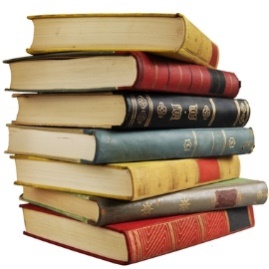 En vue de préparer la classe de seconde générale, voici quelques conseils de lecture en français en lien avec les programmes de lycée. Les lectures sont classées de grands lecteurs *** à petits lecteurs*. Les préférés de la prof’Le roman ou la nouvelle au XIXe siècle : Maupassant, Bel Ami*** OU Pierre et Jean** OU Aux champs*.Balzac, Le père Goriot**Zola, L’assommoir**, OU Germinal** OU Thérèse Raquin*Flaubert, Madame Bovary***OU Un cœur simple*. Une tragédie ou une comédie du XVIIe siècle : Dans la suite des pièces classiques de Molière, Racine ou Corneille, vous pouvez lire les pièces suivantes parmi les plus célèbres. Racine : Phèdre*, Andromaque**.Corneille : Le Cid*, L'illusion comique**, Horace**. Molière : L'école des femmes*, Le Tartuffe**, L'avare*. La poésie du XIXe au XXe siècle :Vous pouvez lire des poèmes des courants littéraires suivants : Romantisme : Hugo*, Nerval***, Musset*Symbolisme : Baudelaire*, Rimbaud**, Verlaine**, Mallarmé***Surréalisme : Desnos*, Aragon*, Eluard*, Breton**. Genres et formes de l'argumentation : Vous pouvez lire des formes variées : Un roman philosophique : Candide* ou Zadig* de Voltaire, Les lettres persanes** de Montesquieu. Les aventures de Télémaque** de Fénélon. Un roman construit autour de lettres d’amour et de séduction : Les liaisons dangereuses, de Choderlos de Laclos. ***